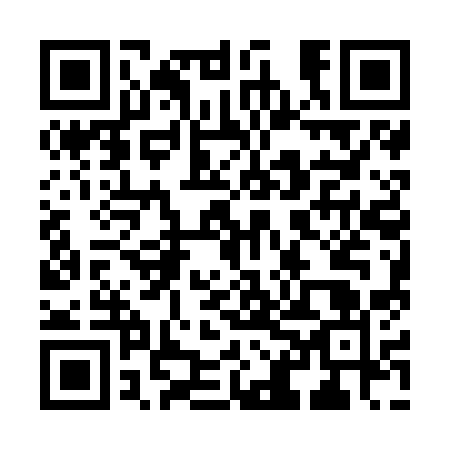 Ramadan times for Bulan, PhilippinesMon 11 Mar 2024 - Wed 10 Apr 2024High Latitude Method: NonePrayer Calculation Method: Muslim World LeagueAsar Calculation Method: ShafiPrayer times provided by https://www.salahtimes.comDateDayFajrSuhurSunriseDhuhrAsrIftarMaghribIsha11Mon4:444:445:5411:543:145:555:557:0112Tue4:434:435:5411:543:145:555:557:0113Wed4:434:435:5311:543:145:555:557:0114Thu4:424:425:5211:543:135:555:557:0115Fri4:414:415:5211:533:135:555:557:0116Sat4:414:415:5111:533:125:555:557:0117Sun4:404:405:5111:533:125:555:557:0118Mon4:404:405:5011:523:115:555:557:0219Tue4:394:395:4911:523:115:555:557:0220Wed4:384:385:4911:523:105:555:557:0221Thu4:384:385:4811:523:105:555:557:0222Fri4:374:375:4711:513:095:555:557:0223Sat4:364:365:4711:513:095:555:557:0224Sun4:364:365:4611:513:085:565:567:0225Mon4:354:355:4511:503:075:565:567:0226Tue4:344:345:4511:503:075:565:567:0227Wed4:334:335:4411:503:065:565:567:0228Thu4:334:335:4311:493:065:565:567:0229Fri4:324:325:4311:493:055:565:567:0230Sat4:314:315:4211:493:045:565:567:0331Sun4:314:315:4111:493:045:565:567:031Mon4:304:305:4111:483:035:565:567:032Tue4:294:295:4011:483:025:565:567:033Wed4:284:285:3911:483:025:565:567:034Thu4:284:285:3911:473:015:565:567:035Fri4:274:275:3811:473:005:565:567:036Sat4:264:265:3811:473:005:565:567:037Sun4:264:265:3711:472:595:565:567:048Mon4:254:255:3611:462:585:565:567:049Tue4:244:245:3611:462:585:565:567:0410Wed4:244:245:3511:462:575:575:577:04